South Australia Infrastructure OnlineThe SARIG infrastructure channel consists of 27  key infrastructure datasets covering electricity, water source and quality, road transport, ports, airports and airstrips.  Key attributes for each infrastructure type is also available, for example, roads and structures include road name, location, structure type and class and maintenance responsibility.  In combination with SARIG’s spatial library of over 400 geoscience datasets SARIG provides an online one-stop-shop for resource and infrastructure information for South Australia.http://www.minerals.statedevelopment.sa.gov.au/sarig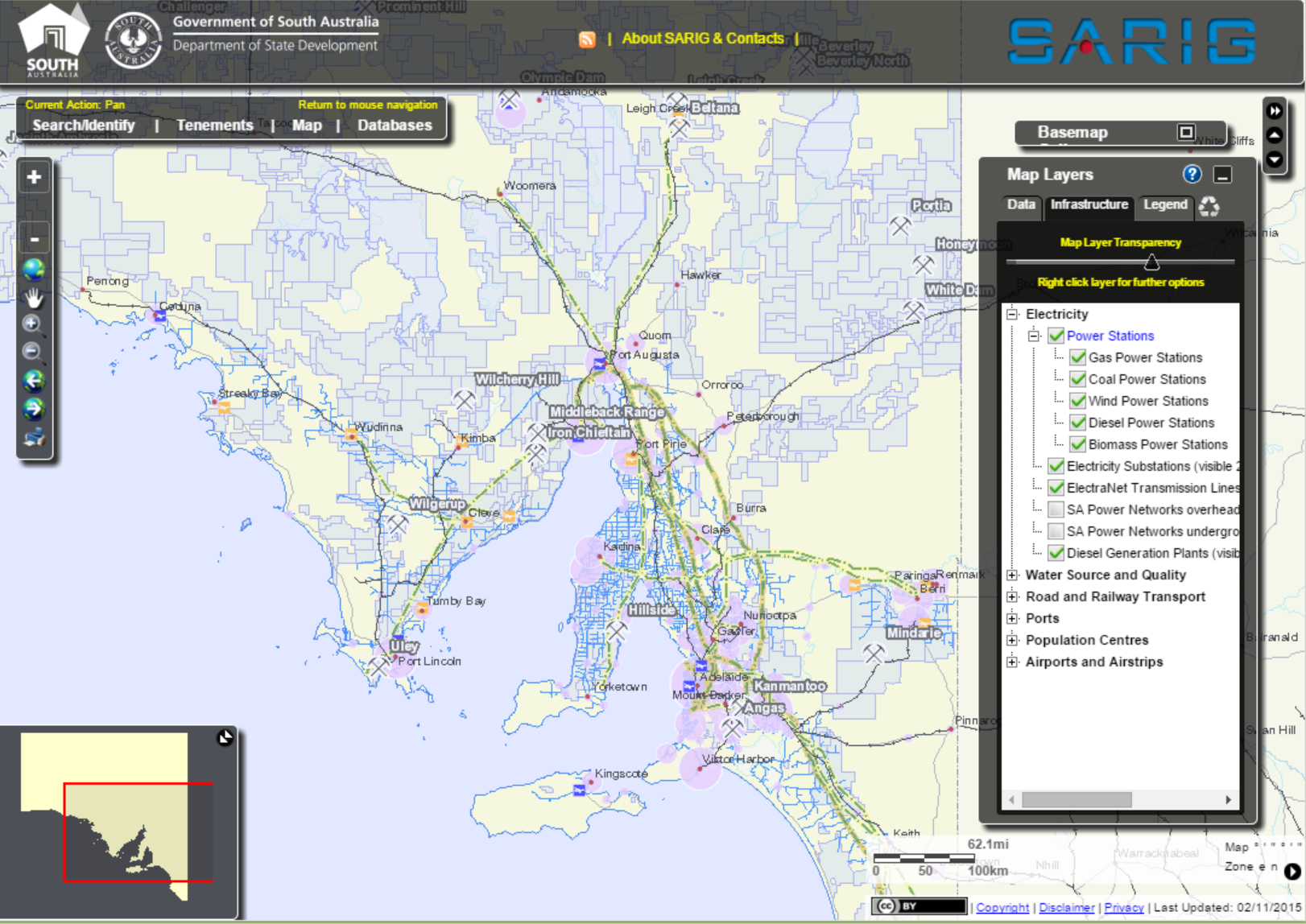 